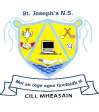 Child Safeguarding StatementKilmessan Mixed NS is a primary school providing primary education to pupils from Junior Infants to Sixth Class.In accordance with the requirements of the Children First Act 2015, Children First: National Guidance for the Protection and Welfare of Children 2017, the Addendum to Children First (2019), the  Child Protection Procedures for Primary and Post Primary Schools (revised 2023) and  Tusla Guidance on the preparation of Child Safeguarding Statements, the Board of Management of Kilmessan Mixed NS has agreed the Child Safeguarding Statement set out in this document.1    The Board of Management has adopted and will implement fully and without modification the Department’s Child Protection Procedures for Primary and PostPrimary Schools (revised (2023) as part of this overall Child Safeguarding Statement2    The Designated Liaison Person (DLP) is                          Michelle Mc Keown (Principal)3    The Deputy Designated Liaison Person (Deputy DLP) is  Rita Everitt (Acting Deputy Principal)4    The Relevant Person is                                                   Michelle Mc Keown (Principal)(The relevant person is one who can provide information in respect of how the child safeguarding statement was developed and will be able to provide the statement on request. In a school setting the relevant person shall be the designated liaison person.)5	The Board of Management recognises that child protection and welfare considerations permeate all aspects of school life and must be reflected in all of the school’s policies, procedures, practices and activities. In its policies, procedures, practices and activities, the school will adhere to the following principles of best practice in child protection and welfare:The school will:    recognise that the protection and welfare of children is of paramount importance, regardless of all other considerations;    fully comply with its statutory obligations under the Children First Act 2015 and other relevant legislation relating to the protection and welfare of children;    fully co-operate with the relevant statutory authorities in relation to child protection and welfare matters;	adopt safe practices to minimise the possibility of harm or accidents happening to children and protect workers from the necessity to take unnecessary risks that may leave themselves open to accusations of abuse or neglect;    develop a practice of openness with parents and encourage parental involvement in the education of their children; and    fully respect confidentiality requirements in dealing with child protection matters.The school will also adhere to the above principles in relation to any adult pupil with a special vulnerability.6    The following procedures/measures are in place:	In relation to any member of staff who is the subject of any investigation (howsoever described) in respect of any act, omission or circumstance in respect of a child attending the school, the school adheres to the relevant procedures set out in Chapter 7 of the Child Protection Procedures for Primary and Post Primary Schools (revised 2023) and to the relevant agreed disciplinary procedures for school staff which are published on the gov.ie website.	In relation to the selection or recruitment of staff and their suitability to work with children, the school adheres to the statutory vetting requirements of the National Vetting Bureau (Children and Vulnerable Persons) Acts 2012 to 2016 and to the wider duty of care guidance set out in relevant Garda vetting and recruitment circulars published by the Department of Education and available on the  gov.ie website.    In relation to the provision of information and, where necessary, instruction and training, to staff in respect of the identification of the occurrence of harm(as defined in the 2015 Act) the school-   Has provided each member of staff with a copy of the school’s Child Safeguarding Statement   Ensures all new staff are provided with a copy of the school’s Child Safeguarding Statement   Encourages staff to avail of relevant training   Encourages Board of Management members to avail of relevant training   The Board of Management maintains records of all staff and Board member training	In relation to reporting of child protection concerns to Tusla, all school personnel are required to adhere to the procedures set out in the Child Protection Procedures for Primary and Post Primary Schools (revised 2023), including in the case of registered teachers, those in relation to mandated reporting under the Children First Act 2    All registered teachers employed by the school are mandated persons under the Children First Act 2015.	In accordance with the Children First Act 2015 and the Addendum to Children First (2019), the Board has carried out an assessment of any potential for harm to a child while attending the school or participating in school activities. A written assessment setting out the areas of risk identified and the school’s procedures for managing those risks is included with the Child Safeguarding Statement.	The various procedures referred to in this Statement can be accessed via the school’s website, the  gov.ie website or will be made available on request by the school.Note: The above is not intended as an exhaustive list. Individual Boards of Management shall also include in this section such other procedures/measures that are of relevance to the school in question.7	This statement has been published on the school’s website and has been provided to all members of school personnel, the Parents’ Association (if any) and the patron. It is readily accessible to parents and guardians on request. A copy of this Statement will be made available to Tusla and the Department if requested.8	This Child Safeguarding Statement will be reviewed annually or as soon as practicable after there has been a material change in any matter to which this statement refers.This Child Safeguarding Statement was adopted by the Board of Management on 17-10-2023. This Child Safeguarding Statement was reviewed by the Board of Management on 17-10-2023.Sign    Signed: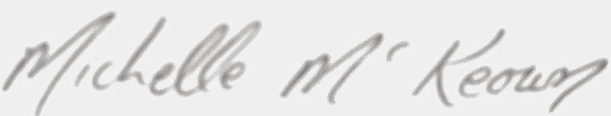 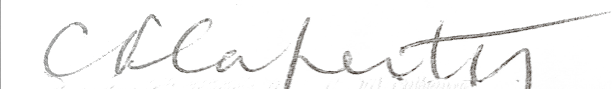 Chairperson of Board of Management                        Principal/Secretary to the Board of Management         Date:  17-10-23                    Date:  17-10-23Child Safeguarding Risk AssessmentWritten Assessment of Risk of Kilmessan Mixed NSIn accordance with section 11 of the Children First Act 2015 and with the requirement of Chapter 8 of the Child Protection Procedures for Primary and Post-Primary Schools 2017, the following is the Written Risk Assessment of Kilmessan Mixed N.S. In undertaking this risk assessment, the Board of Management has endeavoured to identify as far as possible the risks of harm that are relevant to this school and to ensure that adequate procedures are in place to manage all risks identified.  While it is not possible to foresee and remove all risk of harm, the school has in place the procedures listed in this risk assessment to manage and reduce risk to the greatest possible extent.List of school activitiesThe school has identified the following risk of harm in respect of its activities The school has the following procedures in place to address the risks of harm identified in this assessment Training of school personnel in Child Protection mattersHarm not recognised or reported promptly Child Safeguarding Statement & DES procedures made available to all staffDLP & DDLP to attend PDST face to face trainingAll staff to receive training on Child Protection Procedures (TUSLA)BOM records all incidences of staff and board trainingDaily arrival and dismissal of pupilsHarm to pupils by other pupilsBullyingInappropriate behaviourNon-collection, late collection or collection by unauthorised personsPrincipal & SNA supervision 8:50 - 9:10Teachers accompany pupils to school gates at dismissal timeCollection procedures JI – 2nd ClassPrincipal supervises pupils onto bus & using pedestrian crossingOne to one teachingHarm by school personnelProcedure in place for one-to-one teaching in SEN policyOpen doorsGlass panel in door/window‘Hugs are for home’Care of Children with special needs, including intimate care needsHarm by school personnelIntimate Care policy SNA policyTwo staff present to attend to intimate care needs (rota in case of staff absences)Communication with home & records keptToilet areasInappropriate behaviourPupils visit toilet before outside breaksPupils accompanied to external WC door by SNAs during outside breaksCurricular Provision in respect of SPHE, RSE, Stay safe.Non-teaching of sameSPHE, RSE & Stay Safe implemented in full in all classesRSE policy in place & curricular links available to parents on school websiteSensitive areas taught simultaneously to all classes (Oct).Nótaí & cuntaisí míosúla na múinteoiríSports Coaches or external personnel to supplement the curriculum (incl. choirs, litter-picking, Green School activities etc.)Harm to pupils Policy & procedures in place Sports Code of ConductCoaches/tutors must present Garda vetting and other relevant documentation to school in advance Class teacher must be always present and is ultimately in chargeRecreation breaks for pupils Harm to pupils by other pupilsBullyingInappropriate behaviourTeachers accompany classes to/from yardYard supervision rota in placeAdequate yard supervision in placeSegregation of yard and field spacesCode of BehaviourAnti-Bullying PolicyFirst Aid policy and procedures in placeShare & Solve after breaktimesClassroom teaching Harm from other pupils and staffCode of BehaviourDoor open if in room alone with a childGlass panel in doorOutdoor teaching activities Harm to pupils BullyingAdequate supervision in placeTeacher present at all times & is in ultimate chargeSporting ActivitiesHarm to pupils BullyingAnti-Bullying policy Bus Safety proceduresBuses to and from activitiesFirst aid bag with personal medication (where required) & Contact ListAdequate supervision at all timesSports Code of ConductTeachers must be present and in ultimate charge at all times2 staff members present at all eventsSchool tours, trips and outingsHarm to pupilsBullyingInappropriate behaviourRisk of inappropriate communication between pupils via digital devicesAnti-Bullying PolicyMobile Phone PolicyBus Safety proceduresFirst Aid bag with personal medication (where required) & Contact ListProper supervision & collection arrangementsWritten parental permission soughtPupil-teacher ratioTeachers must be present at all times &ultimately in chargeAnnual Sports DayInadequate supervision & physical injuryImproper/unsupervised use of equipmentSports Day timetable and organisation circulated to school community in advanceCode of BehaviourFirst Aid procedures in placeProper supervision of all activities & equipmentTeachers must be present and in ultimate charge at all timesFundraising events involving pupils Harm to pupils by inappropriate communications between child and unknown adult, inadequate supervision & physical injuryAdequate insuranceSafety StatementEvent timetable, organisation & procedures circulated to school community in advanceFirst aid procedures in placeProper supervision & collection arrangementsGarda vetting for volunteersPupil-teacher ratioAnti-Bullying policyDuring & after school use of school by other individuals/groups/organisationsHarm to pupilsBoM procedures in place and communicated to individual/ group/ organisation in advanceProper supervision & collection arrangements Pupil-teacher ratioGarda vetting & adequate insuranceCertification of Child Protection training courseManagement of challenging behaviour amongst pupils, including appropriate use of restraint where requiredPhysical harm to pupils & adultsCode of ConductHealth & Safety proceduresAdministration of Medicine & First Aid Physical harm to pupils and adultsAdministration of Medication Policy First Aid policy & record book in placeStaff training for specific medical conditionsStaff first aid training every 2-3 yearsProcedures for first aid visible in first aid area SwimmingHarm to pupilsBullyingInappropriate behaviourHarm from unauthorised personsAdequate supervision in changing areas (min.2 persons), on the bank and in public viewing galleryAnti-Bullying policyBoys and girls segregatedOnly school personnel permitted in the changing areasQualified and certified coachesPupils in groups of 2+Care of pupils with specific vulnerabilities/ needs such as Pupils from ethnic minorities/migrantsMembers of the Traveller community Lesbian, gay, bisexual or transgender (LGBT) childrenPupils perceived to be LGBTPupils of minority religious faithsChildren in careBullyingCode of BehaviourAnti-Bullying policyUse of Information and Communication Technology by pupils in schoolBullyingRisk of harm due to inappropriate access to/use of ICT devices while at school or engaged in schoolwork at homeAcceptable Use PolicyAnti-Bullying PolicyCode of BehaviourSPHE/Webwise lessonsNCTE filter on school broadband accessRemote Teaching & Learning PlanSpecific (numbered) devices allocated to pupilsStudents/Student Teachers participating in work experience in the schoolRisk of harm not being recognised by school personnelRisk of harm due to inappropriate relationship/communication between child and adultStudent/Teacher Work Experience PolicyGarda vetting documentationTeachers must be present and ultimately in charge (while allowing for Teacher Placement protocols)Adequate insurance Use of video/photography/other media to record school events Risk of identification of individual child onlineAcceptable Use PolicyProcedures in place communicated to individuals/groups/organisations in advanceUse of off-site facilities for school activities (including life skills/social skills excursions)Harm to pupils by inappropriate communications between child and unknown adult, inadequate supervision & physical injuryAnti-Bullying policyCode of BehaviourGarda vetting for volunteersProper supervision & collection arrangements Pupil-teacher ratioOn site activities outside of school hours such as Homework/Breakfast Clubs, Speech & Drama classes etc.Harm to pupils by inappropriate communications between child and unknown adult, inadequate supervision & bullyingSchool policies & procedures to be adhered to at all timesProper supervision & collection arrangements Pupil-teacher ratioAdequate insuranceAll staff to have Garda vetting & relevant Child Protection trainingAll staff have Safety StatementSchool transport arrangements including use of bus escortsHarm to pupils by inappropriate communications between child and unknown adult, inadequate supervision & bullying Regular liaison with bus driverCode of BehaviourGarda vetting for volunteersAnti-Bullying policyRecruitment of school personnel including –Teachers & SNA’sCaretaker/Secretary/CleanersSports coaches, external visitorsVolunteers/Parents in school activitiesVisitors/contractors present in school during or after school hours Harm not recognised or properly or promptly reportedChild Safeguarding Statement & DES procedures made available to all staffStaff receive Child Protection training/complete Tusla & PDST training Vetting ProceduresInduction procedures for new staffDroichead for un-probated teachersTeacher present at all times during visits & ultimately in chargeApplication of sanctions under the school’s Code of Behaviour including detention of pupils, confiscation of phones etc.Risk of harm due to inadequate code of behaviourCode of Behaviour reviewed regularly by staff, BoM & PAMobile Phone PolicyAcceptable Use PolicyAnti-Bullying PolicyUse of online teaching platforms for schoolwork &/or live interactions between staff & pupilsInappropriate behaviour by participantsInappropriate content sharedChild Protection/welfare concerns witnessed by staffUnauthorised persons attendingParental permission agreedAgreed email addresses onlyParental supervision of live sessionsNo recording or sharing of live contentMin. of 2 adults on any live interactionsTraining for staffClear Code of conduct/Guidelines issued to all parents, pupils & staff including sanctions for breaches of GuidelinesImportant Note:  It should be noted that ‘Risk’ in the context of this risk assessment is the risk of ‘Harm’ as defined in the Children First Act 2015 and not the general health & safety risk.  The definition of harm is set out in Chapter 4 of the Child Protection Procedures for Primary and Post- Primary  Schools 2017